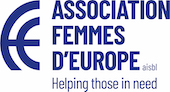 Voyage à Budapest du lundi 16 au vendredi 20 septembre 2024Formulaire d’inscription à remplir par chaque participantInformations personnellesInformations personnellesInformations personnellesInformations personnellesInformations personnellesNom (tel que repris sur le document de voyage valable avec lequel vous voyagerez)Prénom (tel que repris sur le document de voyage valable avec lequel vous voyagerez)Date de naissance Adresse e-mailN° de téléphone mobile Adresse Adresse Nationalité Type de document avec lequel vous voyagerez (cochez X)  Veuillez joindre la copie du document svpPasseportPasseportCarte d’identitéCarte d’identitéDate d’expiration de ce documentAutresAutresAutresAutresAutresType de chambre (cochez X)TWIN (2 lits séparés)DBLBDBLBSGLBChambre partagée avec (nom, prénom)Quelle langue préféreriez-vous pour les visites guidées ? FrançaisFrançaisEnglishEnglishAssurance voyage obligatoire nom de  la compagnie et type d’assurance (annulation, rapatriement, bagage ?) Allergies alimentaires ou intolérance graves à signaler afin d’adapter votre menu dans la mesure du possible